Special Services Department		2020-2021			Monitoring Assurance Log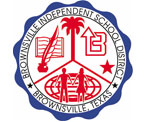 Staff Name:__________________________________ Assignment:________________________Six Weeks Period:	(Please Circle One)	  August 25th  - September 25, 2020	   November 2nd  - December 18, 2020           February 22nd - April 16, 2021  September 28th  – October 30, 2020	   January 6th - February 19, 2021	        April 19th  - June 10, 2021(Utilize this form if Staff serves SAME Campuses such as Inclusion & Content Mastery Staff)Staff Signature:_________________________________ Cluster Supervisor Signature:___________________________ Date Received:___________CampusStudent InitialsSchedule of Services (SoS)  Frequency/DurationDates of Sessions Provided during Six Weeks PeriodAll SoS Sessions ProvidedAll SoS Sessions ProvidedExcessive Service TimeCompensatory  Service TimeCampusStudent InitialsSchedule of Services (SoS)  Frequency/DurationDates of Sessions Provided during Six Weeks PeriodYESNOExcessive Service TimeCompensatory  Service Time